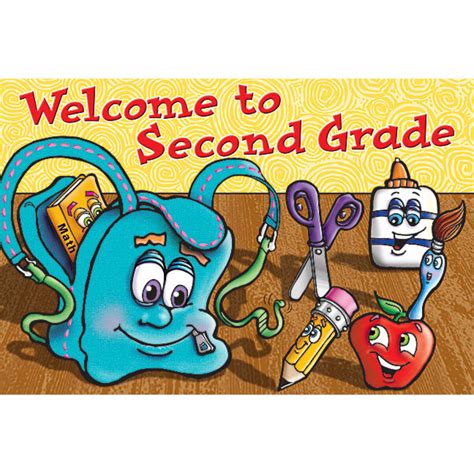 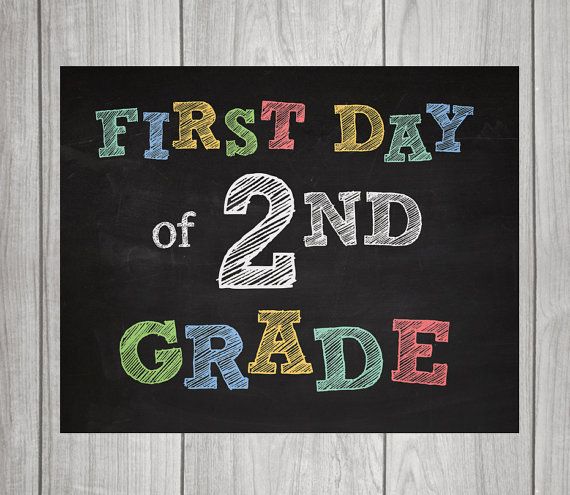   Cortland ElementarySchool Supply List2023 - 2024SECOND GRADEMrs. WoodardDear Parent(s) / Guardians(s).Things that you will need to supply:2 packs of plain yellow #2 pencils (no mechanical)1 pencil box or pencil bag1 pair of pointed-tip scissors(2) 2-pocket folders2 wide-ruled spiral notebooks2 boxes of KleenexBackpack or book bag1 package of 24-count crayons1 dry-erase marker (any color)1 glue stick1 eraser1 set of addition flashcards (to have at home)1 set of subtraction flashcards (to have at home)1 box of sandwich-size ziplock bags1 box of gallon-size ziplock bags1 container of sanitizer wipes1 bottle of hand sanitizerThank you!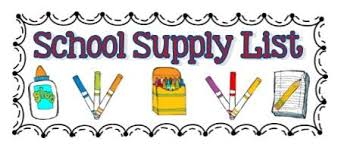 